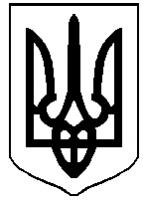 ДЕРГАЧІВСЬКА МІСЬКА РАДАVІI СКЛИКАННЯ                                                         РАДА ГОЛІВПОСТІЙНИХ КОМІСІЙ                                                                  Протокол №1засідання Ради голів постійних комісій22.01.2016  року                                                                                                                  м. ДергачіПрисутні:Про підготовку та обговорення для оприлюднення проектів рішень  на третє чергове  засідання VIІ скликання.Доповідає:	Бондаренко К.І.,секретар ради СЛУХАЛИ:	Бондаренко К.І., яка повідомила, що розпорядженням Дергачівського міського голови №8 від 22.01.2016 року було визначено скликання третьої чергової сесії, з порядковим номером черговості, міської ради VIІ скликання 19 лютого 2016 року.Метою засідання  є розгляд проектів рішень та документів до них, що надійшли на момент засідання Ради голів та підлягають обговоренню та оприлюдненню.Про визнання повноважень депутата Дергачівської міської ради VІІ скликання від партії «Блок Петра Порошенка «Солідарність» Шевченка Д.М.Про визнання повноважень депутата Дергачівської міської ради VІІ скликання від політичної партії Всеукраїнське об’єднання «Батьківщина» Лещенка О.І.Про затвердження Плану роботи Дергачівської міської ради на 2016 рікПро внесення змін до рішення V сесії Дергачівської міської ради VІІ скликання від 24 грудня  2015 року «Про  міський бюджет на 2016 рік».Про затвердження звіту про виконання міського бюджету за 2015 рік.Про звіт міського голови щодо здійснення державної регуляторної політики Дергачівською міською радою та її виконавчим комітетом за 2015 рік.Про внесення змін до плану діяльності з підготовки проектів регуляторних актів Дергачівської міської ради та виконавчого комітету  на 2016 рікПро хід виконання Програми соціально-економічного та культурного розвитку міста Дергачі на 2015 рік, затвердженої рішенням № 22 LХVІІ сесії VІ скликання від 06 лютого 2015 року.Про хід виконання Програми соціально-економічного розвитку території Дергачівської міської ради на 2011-2015рр., затвердженої рішенням №9XVIІI сесії VІ скликання від 23 листопада 2011 року.Про хід виконання Програми охорони навколишнього природного середовища Дергачівської міської ради на 2015рік, затвердженої рішенням №22 LXVII сесії VІ скликання від 06 лютого 2015 року.Про хід виконання Програми щодо створення безперешкодного життєвого середовища для осіб з обмеженими фізичними можливостями та інших маломобільних груп населення на 2009-2015рр. «Безбар’єрна Україна», затвердженої рішенням №7 LХ сесії V скликання від 20 листопада 2009р.Про хід виконання Програми «Питна вода» Дергачівської міської ради на 2007-2010рр. та на період до 2020р., затвердженої рішенням №14 ІХ сесії V скликання від 5 січня 2007 року.Про хід виконання Програми «Обдарованість» для дітей та молоді на 2012-2015 роки, затвердженої рішенням №23 ХХI сесії VІ скликання від 27 січня 2012 року.Про хід виконання Програми «Почесний громадянин м. Дергачі» на 2012-2015 роки, затвердженої рішенням №22 ХХІ сесії VІ скликання від 27 січня 2012 року. Про хід виконання Програми охорони земель, освоєння малопродуктивних земель і угідь та розвитку лісопаркових зон на території Дергачівської міської ради в 2013-2015 рр. затвердженої рішенням № 20  ХХХVІІ сесія VІ скликання від 31 січня 2013 рокуПро хід виконання Програми розвитку та збереження зелених зон м. Дергачі на 2013-2015 рр., затвердженої рішенням № 21 ХХХVІІ сесія VІ скликання від 31 січня 2013 рокуПро хід виконання Програми проведення громадських робіт на території Дергачівської міської ради на 2015 рік, затвердженої рішенням № 23 LХVІІ сесії VІ скликання від 06 лютого 2015 року.Про затвердження Програми соціально-економічного та культурного розвитку міста Дергачі на 2016 рік.Про затвердження Програми «Обдарованість» для дітей та молоді на 2016-2018 рр. Про затвердження Програми проведення громадських робіт на території Дергачівської міської ради на 2016 рік.Про затвердження фінансового плану на 2016 рік та плану соціально-економічного розвитку на 2016 рік КП «Дергачікомунсервіс» Дергачівської міської ради.Про погодження штатного розпису КП «Дергачікомунсервіс» Дергачівської міської ради на 2016 рік.           Про затвердження фінансового плану на 2016 рік та плану соціально-економічного розвитку на 2016 рік КПТІ «Інвенрос» Дергачівської міської ради.Про погодження штатного розпису КПТІ «Інвенрос» Дергачівської міської ради на 2016 рік.           Про затвердження фінансового плану на 2016 рік та плану соціально-економічного розвитку на 2016 рік КП «Дергачівська міська ритуальна служба» Дергачівської міської ради.Про погодження штатного розпису КП «Дергачівська міська ритуальна служба» Дергачівської міської ради на 2016 рік.           Про затвердження переліку об‘єктів нерухомості, що знаходяться у комунальній власності територіальної громади та на балансі Дергачівської міської ради на 2016 рік, із зазначенням займаних площ земельних ділянок. Про передачу на 2016 рік народному депутату України Кацубі В.М. частини нежитлового приміщення Дергачівської міської ради.Про передачу в оренду на 2016 рік Дергачівській гімназії №3 Дергачівської районної ради Харківської області спортивної споруди (стадіон)  Дергачівської міської ради.Про передачу в оренду на 2016 рік Дергачівському районному центру соціальних служб для сім’ї, дітей та молоді нежитлового приміщення Дергачівської міської ради.Про передачу в оренду на 2016 рік комунальному закладу охорони здоров’я «Центр первинної медико-санітарної допомоги Дергачівського району» нежитлового приміщення Дергачівської міської ради.Про передачу в оренду на 2016 рік Головному Управлінню Національної поліції в Харківській області нежитлового приміщення Дергачівської міської ради.Про скасування рішення № 5-48 LX сесії V скликання Дергачівської міської ради «Про надання дозволу на виготовлення технічної документації для безоплатної передачі у спільну сумісну власність  земельної ділянки в м. Дергачі, вул. Суворова, 13 гр. Тітінюк В.Ф., гр. Мар’яніній Л.Ф.» від 20 листопада 2009 р.Про надання дозволу на розробку проекту землеустрою щодо відведення земельної ділянки (із зміною цільового використання) для ведення особистого селянського господарства по пров. Гоголя, 5 в м. Дергачі Харківської області гр. Шокот Ю.М. Про надання дозволу на розробку проекту землеустрою щодо відведення земельної ділянки (із зміною цільового використання) для ведення особистого селянського господарства по вул. Незалежності, 57 (колишня вул. Будьонного) в м. Дергачі Харківської області                     гр. Тарасенку І.В.Про надання дозволу на розробку проекту землеустрою щодо відведення земельної ділянки (із зміною цільового використання) для ведення особистого селянського господарства по вул. Кутянська, 17 (колишня вул. Ілліча) в м. Дергачі Харківської області гр. Прокопенко С.І.Про надання дозволу на розробку проекту землеустрою щодо відведення земельної ділянки (із зміною цільового використання) для будівництва та обслуговування жилого будинку, господарських будівель і споруд в м. Дергачі, пров. Озерний (за буд. №10), Дергачівського району Харківської області гр. Любчич Т.В.Про надання дозволу на розробку проекту землеустрою щодо відведення земельної ділянки (із зміною цільового використання) для будівництва та обслуговування жилого будинку, господарських будівель і споруд в м. Дергачі, в’їзд Енергетиків (за земельною ділянкою №1) Дергачівського району Харківської області гр. Аксьоненко В.Г.Про надання дозволу на розробку проекту землеустрою щодо відведення земельної ділянки для ведення індивідуального садівництва в кварталі вул. Калинова (колишня вул. Жовтневої Перемоги) м. Дергачі Харківської області гр. Жуглі А.І.Про надання дозволу на розробку проекту землеустрою щодо відведення земельної ділянки для будівництва та обслуговування жилого будинку, господарських будівель і споруд в м. Дергачі, вул. Незалежності, 28 (колишня вул. Будьонного) Дергачівського району Харківської області гр. Приступі О.І. Про надання дозволу на виготовлення технічної документації із землеустрою щодо встановлення меж земельної ділянки, на яку поширюється право сервітуту для обслуговування тимчасової споруди – торгівельного кіоску з продажу товарів харчування на умовах сервітуту, розташованої на території Дергачівської міської ради м. Дергачі, вул. Садова Дергачівського району Харківської області ФО-П Кантемир В.В.Про надання дозволу на виготовлення технічної документації із землеустрою щодо встановлення меж земельної ділянки, на яку поширюється право сервітуту для обслуговування тимчасової споруди – павільйон шиномонтажу легкових автотранспортних засобів у користування на умовах сервітуту, розташованої на території Дергачівської міської ради м. Дергачі по вул. Золочівський шлях (колишня вул. Ворошилова) Дергачівського району Харківської області ФОП Гужві Є.Ю.Про затвердження технічної документації із землеустрою щодо встановлення меж земельної ділянки в натурі (на місцевості) ПАТ «Укргазвидобування» для обслуговування автозаправної станції (нежитлова будівля АЗС № 26) на умовах оренди по вул. Залізничній (траса Харків – Золочів) в м. Дергачі Дергачівського району Харківської області.Про затвердження технічної документації із землеустрою щодо встановлення (відновлення) меж земельної ділянки в натурі (на місцевості) для будівництва та обслуговування житлового будинку, господарських будівель і споруд, розташованої в м. Дергачі, вул. Світлофорна, 5 на території Дергачівської міської ради Дергачівського району Харківської області та передачу її у власність  гр. Чіхічену Я.В.Про затвердження технічної документації із землеустрою щодо встановлення (відновлення) меж земельної ділянки в натурі (на місцевості) для будівництва та обслуговування житлового будинку, господарських будівель і споруд, розташованої в м. Дергачі, пров. Інвентаризаційний, 3 на території Дергачівської міської ради Дергачівського району Харківської області та передачу її у власність  гр. Пацюк Л.Б.Про затвердження технічної документації із землеустрою щодо встановлення меж земельної ділянки в натурі (на місцевості) для будівництва та обслуговування житлового будинку, господарських будівель і споруд, розташованої на території Дергачівської міської ради м. Дергачі, вул. Матюшенка, 12/пров. Інвентаризаційний, 5 Дергачівського району Харківської області та передачу її у власність  гр. Лубенець Р.П.Про затвердження технічної документації із землеустрою щодо встановлення (відновлення) меж земельної ділянки в натурі (на місцевості) для будівництва та обслуговування житлового будинку, господарських будівель і споруд, розташованої в м. Дергачі, вул. Соснова, 18 (колишня вул. 50 років ВЛКСМ) на території Дергачівської міської ради Дергачівського району Харківської області та передачу її у власність гр. Куценко Т.В.Про затвердження технічної документації із землеустрою щодо встановлення (відновлення) меж земельної ділянки в натурі (на місцевості) для будівництва та обслуговування житлового будинку, господарських будівель і споруд, розташованої на території Дергачівської міської ради м. Дергачі, пров. Лозівський, 4 Дергачівського району Харківської області та передачу її у власність  гр. Ардатову В.В.Про затвердження технічної документації із землеустрою щодо встановлення (відновлення) меж земельної ділянки в натурі (на місцевості) для будівництва та обслуговування житлового будинку, господарських будівель і споруд, розташованої в м. Дергачі, вул. Чапаєва, 47 на території Дергачівської міської ради Дергачівського району Харківської області та передачу її у власність гр. Швидкій Л.В.Про затвердження технічної документації із землеустрою щодо встановлення меж земельної ділянки в натурі (на місцевості) для будівництва та обслуговування житлового будинку, господарських будівель і споруд, розташованої в м. Дергачі, вул. Трудова, 14 на території Дергачівської міської ради Дергачівського району Харківської області та передачу її у власність гр. Подлєсній Л.В.Про затвердження технічної документації із землеустрою щодо встановлення (відновлення) меж земельної ділянки в натурі (на місцевості) для будівництва та обслуговування житлового будинку, господарських будівель і споруд, розташованої на території Дергачівської міської ради м. Дергачі, пров. Інтернаціональний, 5 Дергачівського району Харківської області та передачу її у власність гр. Панченку В.В.Про затвердження технічної документації із землеустрою щодо встановлення (відновлення) меж земельної ділянки в натурі (на місцевості) для будівництва та обслуговування житлового будинку, господарських будівель і споруд, розташованої в м. Дергачі, пров. Гоголя, 5 на території Дергачівської міської ради Дергачівського району Харківської області та передачу її у власність гр. Шокот Ю.М.Про затвердження технічної документації із землеустрою щодо встановлення (відновлення) меж земельної ділянки в натурі (на місцевості) для будівництва та обслуговування житлового будинку, господарських будівель і споруд, розташованої на території Дергачівської міської ради м. Дергачі, вул.. Кутянська (колишня вул. Ілліча), 17 Дергачівського району Харківської області та передачу її у власність  гр. Прокопенко С.І.Про затвердження технічної документації із землеустрою щодо встановлення меж земельної ділянки в натурі (на місцевості) для будівництва та обслуговування житлового будинку, господарських будівель і споруд, розташованої на території Дергачівської міської ради с. Шовкопляси, вул. Учня, 6 Дергачівського району Харківської області та передачу її у спільну сумісну власність гр. Хлєбніковій К.А. та гр. Хлєбніковій А.А.Про внесення змін до рішення №39 LХХVІІ черговій сесії VІ скликання Дергачівської міської ради «Про затвердження технічної документації із землеустрою щодо встановлення меж земельної ділянки в натурі (на місцевості) на умовах оренди для обслуговування будівель та споруд інкубаційної станції, розташованої на території Дергачівської міської ради м. Дергачі, в’їзд Садовий, 16 Дергачівського району Харківської області» від 28.08.2015 р.: встановлення розміру орендної плати за земельну ділянку комунальної власності,  що перебуває в оренді СТОВ «Дергачівська станція з птахівництва і інкубації» по в’їзду Садовий, 16 в м. Дергачі, за Договором оренди землі від 30 вересня 2015 року; внесення змін до Договору в частину «Орендна плата» шляхом укладання додаткового договору».Про укладання договору особистого строкового сервітуту для обслуговування тимчасової споруди торгівельного павільйону по продажу товарів повсякденного попиту в м. Дергачі, пл. Перемоги на території Дергачівської міської ради Дергачівського району Харківської області  ФО-П Рамазанову М.Р.Про укладання договору особистого строкового сервітуту для обслуговування тимчасової споруди - павільйону по продажу насіння, добрив, та препаратів для захисту рослин в м. Дергачі, вул. Сумський шлях (колишня вул. Петровського) на території Дергачівської міської ради Дергачівського району Харківської області ФО-П Черненко Л.А.Про укладання договору особистого строкового сервітуту для обслуговування групи тимчасових споруд (підприємницької діяльності) в м. Дергачі, вул. Центральна (в районі магазину №15) на території Дергачівської міської ради Дергачівського району Харківської області ФО-П Масалітіній О.І.Про продаж забудованої земельної ділянки несільськогосподарського призначення для розміщення та експлуатації основних, підсобних і допоміжних будівель та споруд підприємств переробної машинобудівної та іншої промисловості, яка розташована по вул. Незалежності №53-А (колишня вул. Будьонного) в м. Дергачі Дергачівського району Харківської області Приватному малому багатопрофільному підприємству «Атлант».Про умови оплати праці Дергачівського міського голови. Про умови оплати праці секретаря Дергачівської міської ради. Про умови оплати праці першого заступника Дергачівського міського голови. Про умови оплати праці заступника Дергачівського міського голови з фінансово-економічних питань.Про звільнення від батьківської сплати за харчування дітей у Дергачівських навчальних закладах Дергачівської міської ради Дергачівського району Харківської області на  2016 рік.  Про надання матеріальної допомоги гр. Мащенко А.І., який проходить військову службу за призовом під час мобілізації до Збройних Сил України на особливий період.                      Про надання матеріальної допомоги громадянам – мешканцям міста Дергачі, учасникам антитерористичної операції на території Донецької та Луганської областей на вирішення соціально-побутових питань.Про надання матеріальної допомоги громадянам - мешканцям міста Дергачі на лікування. Про надання матеріальної допомоги громадянам - мешканцям міста Дергачі на поховання рідних.Про затвердження Положення про умови відкритого архітектурно-містобудівного конкурсу реконструкції площі Перемоги, м. Дергачі.Про розгляд депутатського запиту депутата Дергачівської міської ради VII скликання Безрука В.М.Про розгляд депутатського запиту депутата Дергачівської міської ради VII скликання Осадчого О.С.Вказала, що до термінового вирішення відносяться проекти рішень - при наявності заяв від громадян - на матеріальну допомогу, як проектів, що підлягають негайному оприлюдненню, і розглядаються як питання, які містять інформацію про факти, що загрожують життю, здоров’ю або майну осіб, і про заходи, які застосовуються у зв’язку з цим, що надійдуть включно до засідання профільної комісії.    Ознайомила з проектами рішень та документами до них. ВИСТУПИЛА: Матющенко К.П., голова комісії з питань планування, бюджету та фінансів Дергачівської міської ради, яка запропонувала включити до проекту порядку денного питання: Про надання матеріальної допомоги громадянам – мешканцям міста Дергачі на вирішення соціально-побутових питань. Зазначила, що сесія відбудеться у лютому 2016 року,  коли вшановується пам’ять воїнів – афганців у День вшанування учасників бойових дій на території  інших держав та з нагоди 27 річниці виведення військ із Афганістану і, як депутат попереднього скликання інформує, що щорічно рада надавала матеріальну допомогу на вирішення соціально-побутових питань  гр. Сербіну М.Я., батькові загиблого воїна–афганця, а також вважає за доцільне надати матеріальну допомогу на вирішення соціально-побутових питань гр. Іваненко О.В., як дружині загиблого військовослужбовця 18.02.2014 року, смерть якого пов’язана з участю в масових акціях громадського протесту, що відбулися у період з 21 листопада 2013 р. по 21 лютого 2014 р., та як багатодітній матері. Проект рішення додається.ВИСТУПИЛА: Дехтяренко Л.М., голова комісії з гуманітарних питань, охорони здоров’я, соціального захисту населення,  забезпечення громадського порядку Дергачівської міської ради, яка запропонувала включити до проекту денного питання про організацію заходів щодо відзначення пам’ятних та державних свят у лютому – березні 2016 року Проект рішення додається.СЛУХАЛИ:	Бондаренко К.І., яка після вивчення всіма присутніми проектних документів, запропонувала голосування: всі розглянуті проекти рішень з доданими двома проектами рішень та впорядкованим проектом рішення «Про затвердження порядку денного третьої чергової  ____  за порядковим номером сесії Дергачівської міської ради VІІ  скликання» винести з 22.01.2016 року на оприлюднення та передати у відповідності до профілю питання на розгляд постійним депутатським комісіям Дергачівської міської ради.ГОЛОСУВАЛИ:	 ЗА – 4			ПРОТИ-0			УТРИМАЛИСЬ-0ВИРІШИЛИ: Розроблені проекти рішень винести з 22.01.2016 року на оприлюднення та передати у відповідності до профілю питання на розгляд постійним депутатським комісіям Дергачівської міської ради.Рада голів:ДЕХТЯРЕНКО Л.М.	                                                     ЖУКОВ.П.О.   КУБИЦЬКИЙ В.К.                      			       МАТЮЩЕНКО К.П.		Матющенко К.П.–голова комісії з питань планування, бюджету та фінансів Дергачівської міської радиДехтяренко Л.М.–голова комісії з гуманітарних питань, охорони здоров’я, соціального захисту населення,  забезпечення громадського порядку Дергачівської міської радиЖуков П.О.–голова комісії з питань аграрної політики, будівництва, житлово-комунального господарства та екології Дергачівської міської радиКубицький В.К.–голова комісії з питань промисловості, транспорту, зв’язку, розвитку підприємницької діяльності, побутового обслуговування населення, торгівлі Дергачівської міської радиБондаренко К.І.–секретар Дергачівської міської радиПорядок денний 